ДУМА ГОРОДА ПЫТЬ-ЯХАСЕДЬМОГО СОЗЫВАРЕШЕНИЕот 18 октября 2023 г. N 202О ВНЕСЕНИИ ИЗМЕНЕНИЙ В РЕШЕНИЕ ДУМЫ ГОРОДА ПЫТЬ-ЯХАОТ 21.04.2020 N 313 "О ДОПОЛНИТЕЛЬНЫХ МЕРАХ СОЦИАЛЬНОЙПОДДЕРЖКИ ГРАЖДАН СТАРШЕГО ПОКОЛЕНИЯ, ПРОЖИВАЮЩИХНА ТЕРРИТОРИИ ГОРОДА ПЫТЬ-ЯХА, НА 2020 - 2025 ГОДЫ" (В РЕД.ОТ 29.04.2021 N 390)Руководствуясь Федеральными законами от 06.10.2003 N 131-ФЗ "Об общих принципах организации местного самоуправления в Российской Федерации", от 28.04.2023 N 137-ФЗ "О внесении изменений в отдельные законодательные акты Российской Федерации", в целях повышения социальной защищенности и уровня материального благополучия граждан старшего поколения, проживающих на территории города Пыть-Яха, Дума города решила:1. Внести в решение Думы города Пыть-Яха от 21.04.2020 N 313 "О дополнительных мерах социальной поддержки граждан старшего поколения, проживающих на территории города Пыть-Яха, на 2020 - 2025 года" (в ред. от 29.04.2021 N 390), следующие изменения:1.1. В преамбуле слова "муниципального образования городской округ город Пыть-Ях" заменить словами "города Пыть-Яха";1.2. В пункте 1 слова муниципального образования городской округ город Пыть-Ях" заменить словами "города Пыть-Яха";1.3. В подпункте 2.1 пункта 2 слова муниципального образования городской округ город Пыть-Ях" заменить словами "города Пыть-Яха";1.4. В Приложении:в наименовании слова "муниципального образования городской округ город Пыть-Ях" заменить словами "города Пыть-Яха";в пункте 2 таблицы после слов "Житель осажденного Севастополя" дополнить словами ", "Житель осажденного Сталинграда".";пункт 2 признать утратившим силу.2. Опубликовать настоящее решение в печатном средстве массовой информации "Официальный вестник".3. Настоящее решение вступает в силу после его официального опубликования и распространяется на правоотношения, возникшие с 01.01.2023.Председатель Думыгорода Пыть-ЯхаД.П.УРЕКИГлава города Пыть-ЯхаА.Н.МОРОЗОВ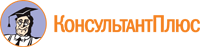 